PREFEITURA MUNICIPAL DE CARATINGA/MG - Extrato de Resultado – Pregão Presencial 080/2018. Objeto: aquisição de tela de alambrado, destinado ao cercamento dos campos de futebol de Caratinga e dos distritos, conforme solicitado pela Secretaria Municipal de Educação, Cultura e Esportes. Vencedor com menor preço por item: COLIMP CONSTRUTORA LTDA: itens 01 e 02. Valor global final: R$ 181.622, 10 (cento e oitenta e um mil seiscentos e vinte e dois reais e dez centavos). Caratinga/MG, 23 de agosto de 2018. Bruno César Veríssimo Gomes – Pregoeiro. 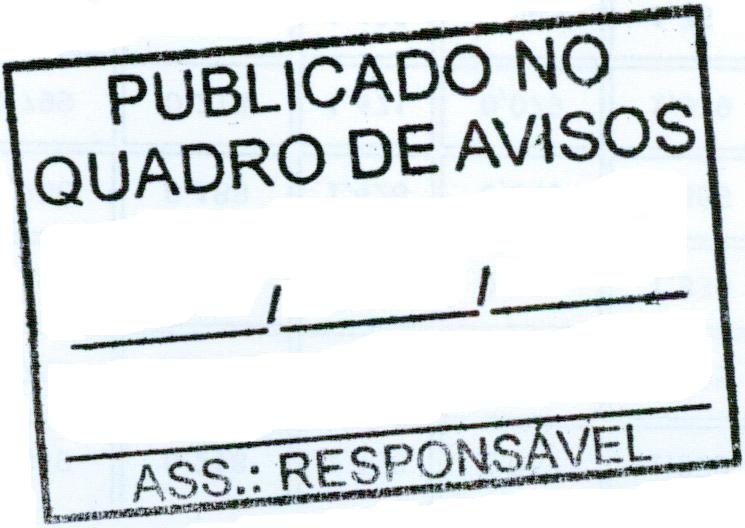 